Knowsley School Library Service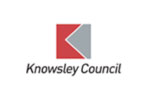 Fiction Loan Order FormPlease use this form to order each: Fiction Loan. Send to: Knowsley School Library Service, Halewood Centre. Roseheath Drive, Knowsley. L26 9UHEmail: Pauline.threlfall@knowsley.gov.ukTo Be Completed by Knowsley School Library Service.School:School no:Teacher:Year Group:Level/ColourNo. of books requested1/ White  Pre- Readerse.g. Character books e.g. Maisy; Spot;  lift the flap books; 2/BlueEmergent Readerse.g. Aliens love underpants; Mr. Gumpy’s outing3/GreenEarly Fluencye.g. Gruffalo; Katie Morag4/OrangeFluencye.g. Usbourne first readers; Moody Margaret; Spinderella5/YellowExtended Readerse.g. Horrid Henry; Fantastic Mr Fox6/RedExperienced Readerse.g. BFG; Goodnight Mr TomTotalDate receivedDate chosenSignedDate issuedSignedSchool No: